BloemenDe bloemen worden deze zondag gebracht door: fam. BaanAfgelopen zondag zijn de bloemen met een groet van de gemeente gebracht naar: dhr. Jacob KoningZieken   Laten we in gebed en daad meeleven met onze zieken en zorgdragende.Agenda   Dinsdag 27 november 19.30u vergadering DiaconieVrijdag 30 november 19.00u weeksluiting OldersheemZondag 2 december 10.00u ds. E. van der MeulenActiviteitenagenda voor de komende maandenWoensdag 12 december creatief bezig zijn voor Kerst de tijden zijn om 13.30 en om 19.00 uur, zet de datum vast in u agenda.25 december	1e  kerstdag, de muziek wordt verzorgd door Laus Deo uit EmmenMededelingen voor de nieuwsbrief s.v.p. uiterlijk woensdag voor 18.00uur doorgeven aan: nieuwsbrief@noorderkerk.info                                                  Nieuwsbrief 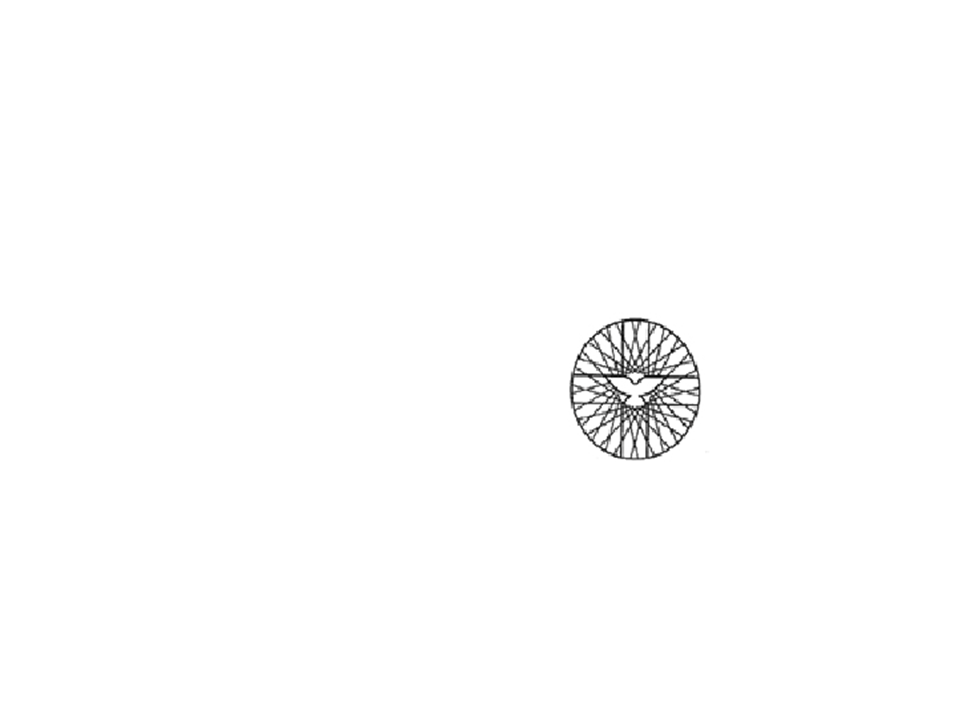 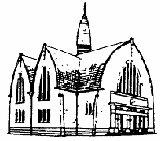                            		       zondag			            25 november 2018                                              GedachtenisdienstVoorgangers: ds. J. van BreevoortOuderling van dienst: dhr. Harry VosOrganist: dhr. Anton StulpKoster: dhr. Harold MulderKindernevendienst: o.l.v. Harriët Vermaas Kaars aansteken: Yoeri PalsOppas: Theresia Seip en Ineke GroothuisBediening beamer: Ada van BreevoortOntvangst: fam. BaanBloemendienst: fam. Baan                                                                                               Autodienst: dhr. T. LunenborgInzameling van gaven: 1 Diaconie, 2 Kerk, uitgang gebouwenMuziekWelkomAanvangslied: psalm 43:3,4.StilteVotum en groetZingen: Klein Gloria(=lied 195)GebedKinderen gaan naar de nevendienst.Zingen: wij gaan voor even uit elkaar…Lezen: Openb. 1:1,2,3.Zingen lied 801:1,5,7.Overdenking.Zingen lied 913:1,4.Kinderen komen terug van de kindernevendienstGedachtenis:Kaarsen aansteken door wier daar behoefte aan heeft.Gebeden.Kinderen   kunnen van de oppas  worden opgehaald.Inzameling van gavenSlotlied:416:1,2,3,4.ZegenbedeLied 425.Zondag 25 november  – eerste rondgang – Diaconie NKDiaconaat = Dienen, delen en doen in kerk en samenleving.Onder ander door de wekelijkse eerste rondgang kan aan bovenstaande       door onze gemeente hieraan handen en voeten worden gegeven.  Jaarlijks komen vele verzoeken van verschillende organisaties bij de   Diaconie binnen voor financiële ondersteuning. Zo gaat er jaarlijks   een gift naar het Regionaalfonds. Uit dit fonds worden 18 projecten                   gesteund in de provincie Groningen en Drenthe.    Bijvoorbeeld in de gemeente Emmen -  Op ’t Stee en Sigrids Garden.Verder kan er met uw gaven metterdaad omgezien worden naar mensen        in sociale en/of maatschappelijke nood. Veraf maar ook dichtbij.          Zoals door het Noodfonds en Voedselbank in onze dorpen    De tweede rondgang: Kerk en bij de uitgang voor de gebouwen.Opbrengst inzameling van gaven:         Zondag 18 nov.  collecte voor ons sponsorkind Belson  -  € 87.35         Hiermee kunnen wij Belson weer drie maanden sponseren.Hartelijk dank!   de DiaconieWeeksluiting OldersheemVrijdag 30 november is er een weeksluiting in Oldersheem.Voorganger: ds. J. van Breevoort, aanvang: 19.00 uur. Creatief voor de KerstWoensdag 12 december gaan we een kerststuk op hout maken.‘s Middags om 13.30 uur en ‘s avonds om 19.00 uur in de zaal achter de kerkGraag voorkeur opgeven voor wit of rood.Kosten zijn € 10.—p.p.Opgave voor 5 december bij:Anna OldengarmTel. 0591-551449Hallo gemeente en kinderen van de Noorderkerk,Net als voorgaande jaren gaan we dit jaar ook weer gezellig met de jeugd KERSTKNUTSELEN. Hierbij kunnen wij natuurlijk niet zonder uw steun, en mijn vraag is dan ook of u allen op zolder zou willen kijken of u nog iets kunt bijdrage in de vorm van: kleine kerstballetjes, waxinelichtjes, kleine glazen potjes met deksel, grote dennen appels, gekleurd lint, hulst en ander groen etc. Het zou ons erg helpen.Wij gaan knutselen op zaterdag 22 december in de welput. Mocht u nog spulletjes over hebben, en bent u in de gelegenheid om dit langs te brengen, dan kan dit op zaterdagochtend 22 december in de welput. Ik ben om ongeveer 09.00 uur aanwezig. Wij hopen op een grote opkomst van de jeugd en iedereen alvast hartelijk dank voor de moeite.Voor wie: 	  Kinderen vanaf 8 jaar.Waar:	      	  De WelputWanneer: 	  Zaterdag 22 decemberTijd: 	 Om 10 uur gaan we beginnen, en tussen de      middag wordt voor eten        gezorgd.Kom je ook?? Dan zien we je op zaterdag 22 december…..Knutselgroet van Minke MulderHerinnering: Mars voor het Leven D.V. 8 decemberZoals vermeld in het vorige kerkblad organiseert Schreeuw om Leven op zaterdag 8 december de Mars voor het Leven. Het programma vindt plaats op het Malieveld in Den Haag vanaf 12.00. Daarna wordt de stille Mars gelopen van circa 4 kilometer door Den Haag. De werkgroep Hardenberg (en omstreken) is opgezet om gezamenlijk reizen per trein aan te bieden d.m.v. groepstickets. Aanmelden kan tot 6 december via: www.schreeuwomleven.nl/vervoer                                                                           Hopelijk tot ziens!Albert Holtvluwer & Rebekka Douma